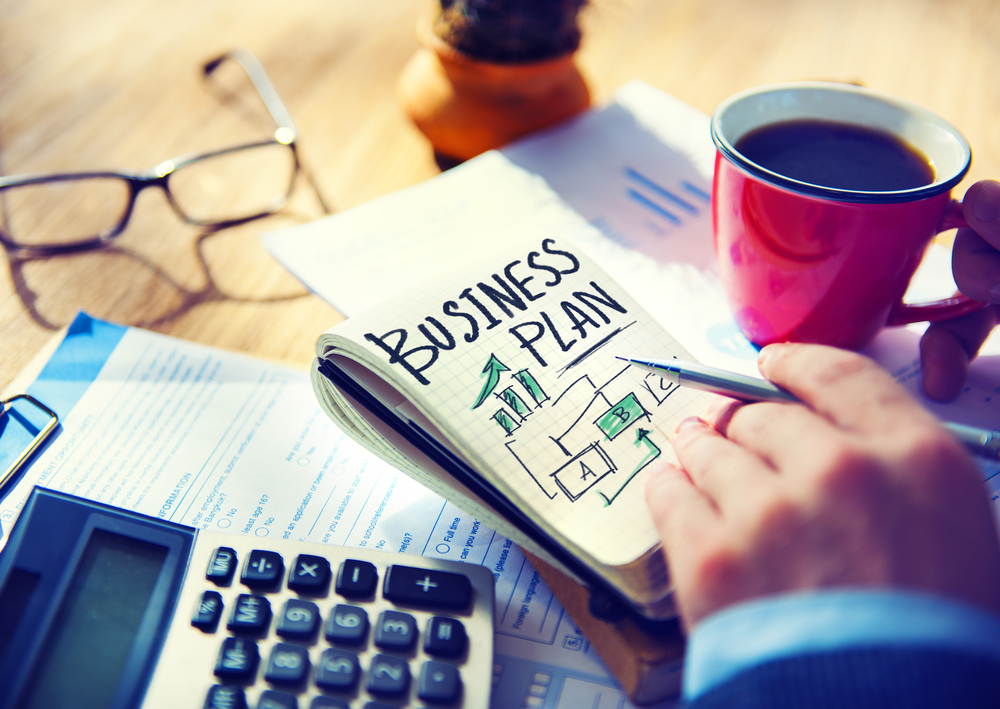 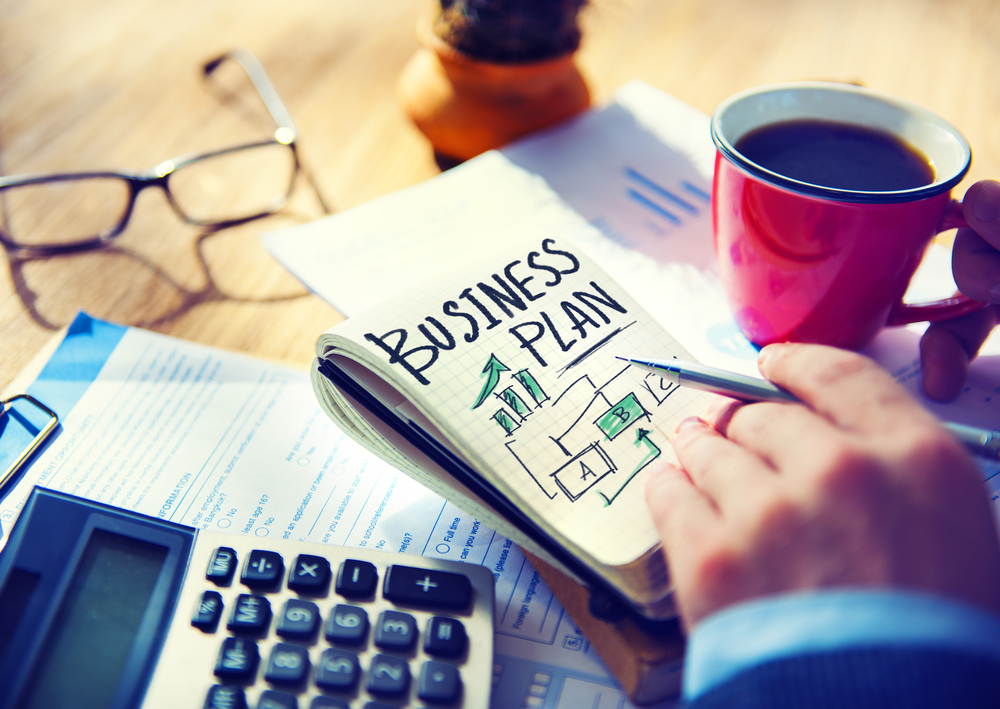 FRITCH ECONOMIC DEVELOPMENT committee IS LOOKING FOR Board memebersEDC Board of Directors REQUIREMENTSMust be living within the established 79036 zip codeOver the age of 18Completed the “Board or Commission Application for Appointment” and “Fritch EDC Questionnaire”. Then submit both documents for review and consideration of the EDC Board of Directors. After review and approval by the operating EDC Board of Directors, both documents “Applications for Appointment and the Fritch EDC Questionnaire will be submitted to the City Council for a second review and consideration if deemed necessary before official appointment to serve. This process will be repeated every two years prior to appointment and/or re-appointment. Candidate must be at least one of the following;Must be serving, or have served as the chief executive officer of a company/organization; orMust be serving, or have served, in a position of executive management of a company or organization; orMust be serving, or having served, in a professional capacity; orMust have experience equivalent to any of the above qualifications.Must be willing to commit to at least a 2-year term of service. (With the expectation of unforeseen circumstances {I.E. Illness, relocation, etc.}) Attend a majority of regularly scheduled meetings. Estimated number of meetings held yearly is 12. At this time, the meetings are held the First Monday of the Month at 12:00pm. Location of the meetings are at the Fritch Annex Building. General Duties and expectationsMust complete the “Open Public Meeting” Training with 90 days of appointment. (It is a free online training available at www.oag.state.tx.us (Open Government) https://www.texasattorneygeneral.gov/media/videos/play.php?image=2005openmeetings&id=149Read, review, and research topics for deliberation of agenda items prior to meeting if known.Establish and maintain both short- and long-term goals for the Economic wellness of Fritch area.  Help establish relationship with current and/or future business/organizations in the area. Oversee and conduct regular assessment(s) of possible real-estate, attractions, and/or needs of the citizens for potential business developments.Have a willingness to attend out of town trainings and workshops (Once a year or once every other year). Thank you for your interest in serving on the Fritch EDC Board of Directors.  Please submit the attached application to City Hall or email it to the EDC at EDC@fritchcityhall.com for consideration. For more information regarding the EDC contact Christina Athey, City Secretary at 806-857-3143. 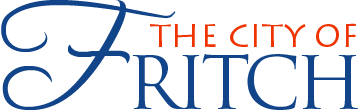 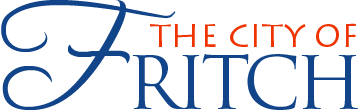 BOARD OR COMMISSIONVOLUNTEER APPLICATION FOR APPOINTMENTPlease complete the below information and return to the City office: City Hall 104 N. RobeyP.O. Box 758, Fritch TX 79036	Office (806) 857-3143 	Fax 806-857-3229	citymanager@fritchcityhall.com(Print)Name: _________________________________________		Date Submitted: ____________________Home address: ___________________________________ 		Occupation: _______________________Mailing (If different) ________________________________		Phone: ____________________________Email: __________________________________________ 	Fax: _____________________________Fritch Resident for ___________ years. 				Qualified voter: Yes____	No_____Are you related to any Council member or the City manager? Yes____ 	No_____If “yes” please state the relationship (i.e. cousin, brother, sister, in-law, etc.) ___________________________Have you read over the Requirements/Expectations given for the desired appointment?  Yes ___ 	No___ List any special knowledge or experience qualifying you for this appointment (if any): ____________________________________________________________________________________________________________________________________________________________________________________Boards/Commissions/Committees you have previously served on: 			Dates_____________________________________________________			____________________________________________________________________________			____________________________________________________________________________			_______________________Professional and/or Community Activities (Civic Activities, Hobbies, etc.): _________________________________________________________________________________________Number in order of preference the boards or commissions you are interested in serving on. Leave blank those not interested. Animal Control Board			____			Planning and Zoning Commission 	 ____Special Events Advisory Board	____			Crime Control & Prevention District 	 ____Museum Advisory Board		____			Economic Development Commission	 ____Park and Recreation Board		____			Traffic & Transportation Commission____Other not listed: _____________________________________________________________________Please provide any other information you feel would be important to the consideration of your application for appointment on the back of this form or attached a resume.  Thanks again for your interest in making a difference in your community. 
Fritch EDC BOARD OF DIRECTORSAppointment QuestionnaireName (Print): ____________________________________________________ Are you currently serving on the EDC? ___ Yes  ___No If yes, How long have you been on the EDC? _________What business(es) or organization(s) have you owned or managed?What is the largest annual budget you have overseen/managed?What business skills and/or training do you feel you posses? What is the most important responsibility of the Fritch EDC?Do you think Fritch is able to support new business? __Yes  __No  If “yes” what type of business? If appointed, what will you do personally to ensure that economic development happens in Fritch? What is your Goal and purpose for serving on the Fritch EDC?  What is one thing, in your opinion, is hindering Economic growth in Fritch area?Please list any degrees, certifications and/or trainings you have obtained that will assist in your service as EDC Board of Directors:  Please list any other information you feel would be important in the decision of your possible appointment. _____________________________________________		_____________________Signature of applicant 						Date